The Worship of Our GodResting in the Renewing Power of God’s GraceMay 3rd, 2020The Fourth Sunday in Easter!PreludeWelcome, announcements and Call to Worship*Opening Hymn           #509: “In Christ There is no East or West” (G)Invocation
           Passing of the Peacepbyayou, Hymn 		         #499 “Am I a Soldier of the Cross” (G)                                    Our Confession to God                                   Our Assurance of Forgiveness                                   Our Petitions to God	                                              Pastoral Prayer / The Lord’s Prayer                                   Tithes and Offerings *Confession of Faith 			“The Apostles Creed” (I)                 The Equipping of God’s PeopleScripture	                 Genesis 22:15-19, Matthew 28:16-20Message                     The Irreducible Core Part 3: “Make Disciples”                                      *Closing Hymn:          Facing a Task Unfinished BenedictionPostludePastor Jonathan FaulknerAccompanist: Kathi Nelson, Phyllis Shortenhaus, Rachel Faulkner & Mary HaakensonThe People of God, Ministers to the World *Indicates standing (G) Green Hymnal (P) Purple Chorus Book (I) InsertWelcome!  We are so thankful that you could join us today! May our hearts and minds be shaped into greater conformity with Jesus as we worship together. We are delighted to serve you as we love one another in Christ. Faithful in PrayerPraise the Lord for…His grace in preaching, prayer, the sacraments & fellowshipThe beauty of creation & His divine imprint on all that He has madeHis powerful & life-giving WordHospitalized, Sick or Shut-in       *	Marlyn Hanson        *    Jan Missman Jenny Frerichs Leone Milbrandt Carol Malmberg Larry Dirksen 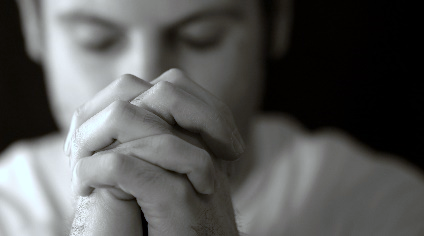 Jack Jutting Chuck SilberThe Family of Elizabeth Van Eyll Connie BerhowJohn Davids Billy SmithDale HeitlandRichard Heyes Travis Stohr Kim Enright Jeff Buege Colt (Paul and Cheryl Beenken’s grandnephew) Pat Skilbred (Sister of Sue Kiewiet) John Szatkowski (Friend of the Faulkners) Mission Partners of the Month: Steve & Karin Oeffling (Network Beyond)Day-to-DayRevival and reformation in our land, community & familiesGoverning authorities & our Country Strong marriages committed to the Lord and to maturing in ChristThose recovering from surgery & treatment for illnesses Wisdom as parents & grandparents committed to raising children in the fear and instruction of the LordLooking AheadToday9AM		Worship Service (available online) Pastoral Thought: As we finish up the Irreducible Core Series and move into our “Seven Guiding Values” series I want you to consider how we as a church might move people form loving GOD, to loving people to making Disciples. That is the simplest calling of a church and it is one that the entire body, not just the pastor or the deacons or the trustees are called to so that no one becomes burned out on this task God has given us. How does everything we do as a Church fit into these three things, the great commandments and the great commission? That will be something we discuss in coming months and hopefully are working towards even before we gather together again. We do not live like this out of compulsion, but out of the joy of Christ and gratitude for all that he has done for us. Stewardship:Proverbs 3:9-10:Honor the Lord with your wealth and with the firstfruits of allyour produce; then your barns will be filled with plenty, and your vats will be bursting with wine.Member of the Conservative Congregational Christian Conferencewww.firstcongobc.com / www.godsheartforthose.com First Congregational ChurchBuffalo Center, Iowa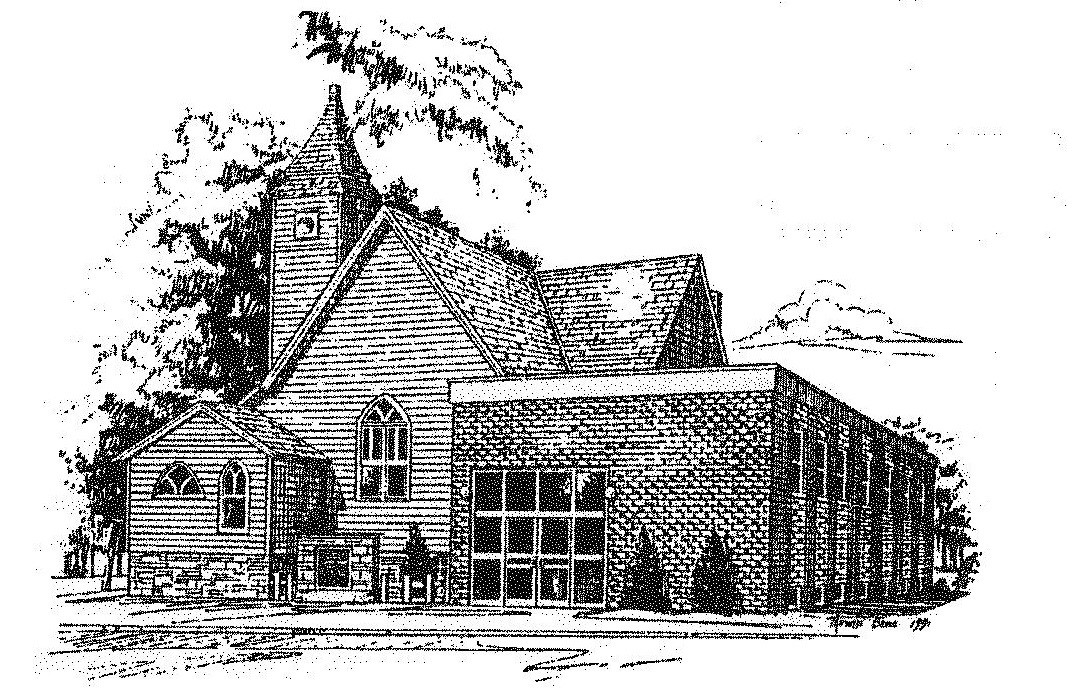 Established in Covenant FaithfulnessSeptember 18, 1892Member of the Conservative Congregational Christian Conference Since 1964GENERAL FUND BUDGETLast WeekYear To DateGoalGifts Needed for General Fund$1,391.35$13,913.50General Fund Gifts Received$1,820.00$15,890.68MISSION'S GIFTS RECEIVEDBrian & Jeleta EckheartApril/Nov$275.00$1,440.00$2,250Delores SchuringJune$0.00$70.00$2,100Don & Teleka DewingJuly$0.00$0.00$1,600Steve Oeffling (Network Beyond)May/Dec$500.00$550.00$2,100Bob and Sally DontjeJan/Aug$0.00$870.00$1,350Roger & Murial AndersonFeb/Sept$0.00$1,085.00$1,600Rodney & Ruth SchuringMar/Oct$30.00$440.00$1,850Total Weekly$2,625.00$4,445.00